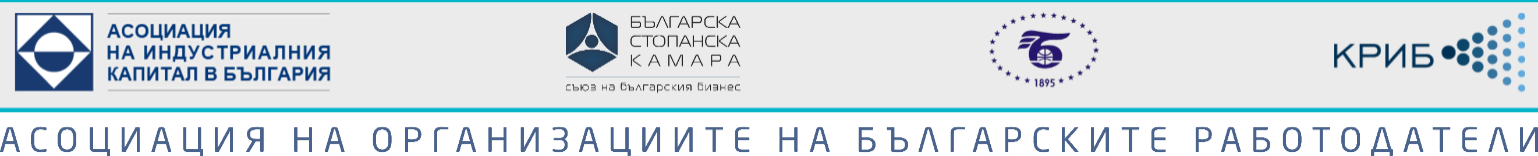 6 февруари 2017 г.ПРЕССЪОБЩЕНИЕАсоциацията на организациите на българските работодатели представи приоритетите си за 2017 г.Четири ключови приоритета през 2017 г. очерта Асоциацията на организациите на българските работодатели (АОБР) – осигуряване на човешки ресурси за икономиката, подобряване на бизнес средата за повишаване на конкурентоспособността на българските производители, подготовка на Българското председателство на Съвета на ЕС и развитие на капиталовия пазар. Те бяха представени на специална пресконференция от ръководителите на национално представителните работодателски организации АИКБ, БСК, БТПП и КРИБ: Васил Велев, председател на Асоциация на индустриалния капитал в България, Божидар Данев, изпълнителен председател на Българска стопанска камара, Цветан Симеонов, председател на Българска търговско-промишлена палата и Кирил Домусчиев, председател на Конфедерация на работодателите и индустриалците в България.През 2017 г. ротационен председател на АОБР е Асоциация на индустриалния капитал в България.АОБР е учредена през 1995 г., като обединение на официално признатите за представителни организации на работодателите в Република България. Асоциацията има за цел да координира позициите на своите членове и да съдейства за консолидиране, балансиране и единно представляване на техните интереси на национално ниво и в рамките на Международната организация на труда и Международната организация на работодателите.ПРИОРИТЕТИна Асоциацията организациите на българските работодателиза 2017 г.Осигуряване на човешки ресурси за икономиката:Образование – бърза и дълбока реформа на професионалното и на висшето образование, вкл. държавни стипендии с ангажимент за последваща реализация и „трансферни права“;Трудова миграция – прекратяване на подпомагания от държавата износ на човешки ресурси и облекчаване на вноса, вкл. чрез двустранни правителствени споразумения с трети страни;Ограничаване на административната намеса на пазара на труда и подобряване на трудово-осигурителното законодателство:Ратифициране на Конвенция 131 на МОТ и приемане на механизъм за определяне на МРЗ;Законодателни промени за премахването на МОД и „класовете“;Отмяна на временно въведената мярка работодателят да плаща за първите 3 дни болнични;Реформа в медицинската и трудовата експертиза и прекратяване на злоупотребите с пенсии за инвалидност;Преглед на режима за извънреден труд, с оглед допускане на по-голяма гъвкавост при полагането му и по-голям брой работни часове в рамките на една година.II. Подобряване на бизнес средата в България за повишаване на конкурентоспособността на българските производители:Запазване на съществуващия данъчен модел;Предприемане на всички необходими мерки за присъединяване на Република България към валутно – обменния механизъм ERM II едновременно с поемането на ротационното председателство на ЕС през 2018 г.;Приемане на нова енергийна стратегия, ограничаване и ликвидиране на практиките на дотиране и кръстосано субсидиране в енергетиката; ограничаване на злоупотребите и разхищенията, на непазарното изземване на доход чрез такса „задължения към обществото“; либерализация на пазара;Ускоряване въвеждането на електронно управление;Регламентиране на законов механизъм за прилагане на разходо-покривния принцип при определяне на всички държавни такси, прилагане на практика на принципа „замърсителят плаща“ (съгласно Директива 2008/98/ЕО);Утвърждаване и прилагане на практика на оценка на въздействие и публично консултиране на проектите на нормативните актове;Въвеждане и спазване на принципа на „мълчаливо съгласие“ във всички нормативни актове;Свеждане на регулаторните режими до минимално изискуемите от европейското законодателство;Законодателна инициатива за изменение на ЗУТ с цел облекчаване на строително-инвестиционния процес, особено за по-малките обекти;Ограничаване на т.нар. екологичен рекет срещу бизнеса от страна на псевдо-природозащитни организации, препятстващи инвестиционния процес и растежа в областта на добивната, преработвателната, строителната и туристическата индустрии.III. Подготовка на Българското председателство на Съвета на Европейския съюз:Партньорство и прозрачност в подготовката на Българското председателство на Съвета на ЕС – участието на бизнеса в изготвянето на приоритети и програма на Председателството, участие в дейностите съгласно чл. 13, ал. 2, т. 16 на ПМС №114/10.05.2016 г.;Подготовка на международни форуми на работодателите в рамките на Председателството.IV. Развитие на капиталовия пазар:Усъвършенстване на нормативната уредба ограничаване на свръхрегулациите, опростяване, улесняване и автоматизиране на процедурите;Създаване на условия за финансиране на малкия и средния бизнес чрез капиталовия пазар;Оценка на потенциала и допускане до търговия на регулиран пазар на миноритарни дялове от държавни дружества и набиране на финансов ресурс за реализиране на големи/инфраструктурни проекти чрез капиталовия пазар.